Memento Lidice, o.p.s. a Věčně mladí senioři Buštěhradsi Vás dovolují pozvatna 6. setkání z cyklu*LITERÁRNÍ KAVÁRNA 2019*v domě Oáza v Lidicích, J. Stříbrného 162ve čtvrtek 24. října 2019 od 16:00 hodinna vernisáž výstavyTerče Václava DědkaJedná se o autorské práce profesionálního fotografa, žijícího v Liberci. Tato výstava byla úspěšně instalována v zámku Buštěhrad a ve spolku Ateliér Kladno.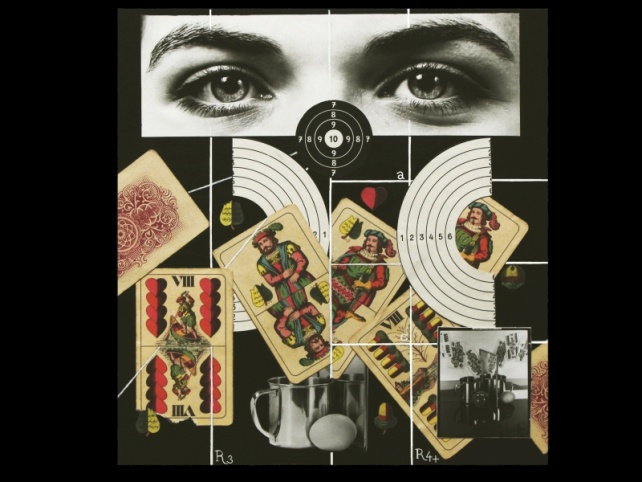 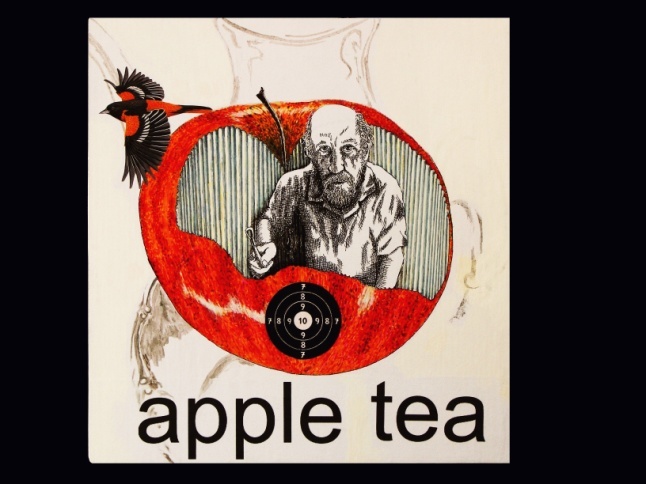 Výstava bude probíhat ve dnech  23.10.2019 -  25.11.2019dále pak jako součást vánoční prodejní výstavy do 19.12.2019Těšíme se na Vaši návštěvu.